中外设计流派课程作业——— 物联网（木疙瘩）姓名：田芳       学号：S1508M0006地址：http://e1cc4fe1.u.mgd5.com/campaigns/57f7775e7f09e11c9c3970c0/20170110023754/5874811692b5790d865e5365/index.html二维码：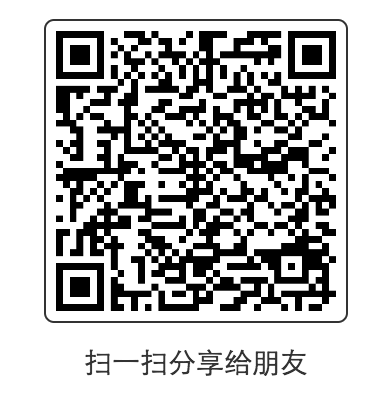 